SHIRE OF WANDERING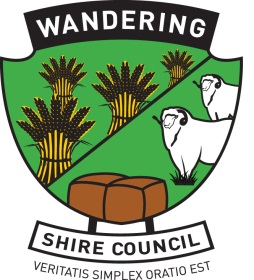                   22 Watts Street, Wandering 6308                            Phone: 9884 1056            Email: reception@wandering.wa.gov.auCOMMUNITY CENTRE HIRE FORMPLEASE COMPLETE AND SIGN THE FOLLOWING FORMS IN ORDER TO CONFIRM YOUR BOOKING. ALL BONDS AND FEES MUST BE PAID IN ORDER FOR THE KEYS TO BE ISSUED. BY SIGNING THIS FORM YOU ARE AGREEING TO THE TERMS AND CONDITIONS OF USE.DETAILS OF APPLICANT / HIRERName of Applicant:___________________________________________________________Address:_______________________________________________________________________________________________________________________________________________Home Phone: ____________________      Mobile:___________________Email: _____________________________________________________________________Will you be contactable during the event? YES           NOIf NO, who can we contact?     Name: ________________________________________ Mobile: ______________________DETAILS OF FUNCTION / EVENTDate of Function / Event: From: ___________________  To: ____________________Time Required:                          From: ___________________  To: ____________________Type of Function / Event:           Public                    Private                    CommercialCorporate             Government          SchoolFundraising           Other __________________________Purpose of event: ____________________________________________________________Approximate number of people attending: ________________Will alcohol be consumed or sold at this event?     YES        NOIf YES, do you have a licence to sell alcohol?            YES        NO   Lic. # _____________Will food be served at this event?                              YES        NOIf YES, describe how it will be prepared, supplied and served (temporary food stall application to be completed): ____________________________________________________________________________________________________________________________________________________________________________________________________________________________________________________________________________________________________________Will you be requiring the use of:The kitchen / oven facilitiesThe BBQTrestle Tables & ChairsSound Equipment (PA)DETAILS OF PAYMENT (Please tick the method of payment)Please be aware that all hire fees and bond payments must be paid in full before your booking of the hall can be confirmed. (Bond of $270).Hire Fees:Cash            Cheque          EFTPOS            Direct Deposit (details below)Bond Fees: Cash            Cheque          EFTPOS            Direct Deposit (details below)Account Name: Shire of Wandering   BSB: 036-170   Account Number: 00-0091   Reference: Name or GroupRETURN OF BONDAll bonds are refunded by cheque / EFT(please circle) to the person listed below. Bonds will be refunded within three weeks after keys have been returned, provided that the conditions of use have been met.EFT DETAILS FOR BOND REFUND: ACCOUNT NAME: ________________________ BSB: __________ A/C #: _________________TO ENSURE RETURN OF BOND:All keys must be returned by 10:00 am on the next working day following hire.The facility, and its immediate surroundings, must be left in a clean and undamaged state. (Refer to conditions of use checklist, page 1).Any costs incurred due to cleaning, repairs, damages, and/or replacement of lost/broken items will be deducted from the bond unless paid in full.All the conditions of use are met (refer to conditions of use checklist, page 1).Your bond or the balance thereof will be returned to the person listed below within 4 weeks.Name: _____________________________________________________________________Address:_______________________________________________________________________________________________________________________________________________CERTIFICATION OF AGREEMENT AND UNDERSTANDINGI ______________________________ hereby understand and agree to the terms and conditions of hiring the Wandering Community Centre (as laid out one page 1).Signature of Hirer: _________________________________ Date: __ / __ / __NOTE: It is a requirement that this form be signed before any bookings can be approved, and any keys issued.OFFICE USE ONLYApproval of booking:Amount paid: ________________ via: _________         Bond paidName of Shire of Wandering Representative: _____________________________________Signature: ___________________________________ Date: __ / __ / __22 Watts Street, Wandering WA 6308ABN: 27 552 059 809Telephone: 9884 1056  Facsimile: 9884 1510Email: reception@wandering.wa.gov.auWebsite: www.wandering.wa.gov.auSHIRE OF WANDERING – COMMUNITY CENTRE HALLCASUAL HIRE AGREEMENT (GENERAL TERMS)NOTE: After reading the following terms and conditions (pages 3-7) the forms (pages 1 & 2) are to be filled out and returned to the Shire of Wandering. The checklists (pages 8 & 9) are for your reference.The  Shire  of  Wandering  currently  operates  a  hall  and  Community  Centre  facility  as  a  service Provided to the Wandering community.  This service aims to foster the development of the community and meet  their  needs  for  a  well-resourced  space  to  meet  and  conduct  activities.  The Shire  of  Wandering  owns  and  administers  these  facilities  which  are  available  for  casual  hire  by community  groups,  businesses  and  local  residents  for  recreation,  functions,  arts  and  culture  and meetings. To ensure that our premise is suitably maintained at all times, we require hirers to read, understand and action, as required, the General Terms of this agreement.GeneralThese General Conditions represent the requirements of the Shire of Wandering for the hire of the Wandering Community Centre. The Shire of Wandering must be informed of the purpose for which any area is to be used at the time the booking is made.  Hirers shall conduct and manage the function in a proper, orderly and lawful manner  and  shall  not  permit  any act,  or  anything  which  may negatively  impact  the  reputation  of the Shire  of Wandering.  The Shire of Wandering reserves the right to refuse any booking without the necessity to give reasons for such refusal to the Hirer. Venues covered by these General Conditions include: Wandering Community Centre The  Centre  is  a  community  facility,  and  is  available  for  meetings,  training,  workshops, forums, recreation activities. The hirer, must be a responsible person, eighteen (18) years or older who will be held liable to the Shire  for  the  cost  of  the  repair  of  any  damage  to  any  part  of  the  building  premises,  fitting, furniture, appliances or fixings during the term of the function or meeting.  The Hirer shall only be permitted to use the part or parts of the building hired and use only the furniture and equipment agreed to by the Shire of Wandering. The  Hirer  on  the  Application  Form  should  not  use  the  building  for  any  purpose  other  than  that applied for. It is the responsibility of the Hirer to see that its members and/or guests understand and adhere to these conditions.BookingsWhen the Hirer requests a booking, Council may issue an acknowledgement by email or phone.  For the  booking  request  to  be  confirmed  by  the  Shire  of  Wandering,  a  copy  of  the  hirer’s  current certificate of  Public  Liability  insurance (where applicable),  together  with  full  payment  of  the  hire fees  [where  required]  must  be  received  within  five  (5)  business  days  of  the  date  of acknowledgement.CancellationIn  the  event  a  Hirer  cancels  a  confirmed  booking,  all  monies  paid  in  advance  will  be  refunded except when the cancellation is made within 48 hours of the event, in which case all monies will be forfeited as a cancellation fee.PaymentUnless otherwise agreed to by the Shire of Wandering, full payment of hire fees must be forwarded to The Shire of Wandering on confirmation of the booking. Payment may be made by credit card, cash or cheque (payable to the “Shire of Wandering”). Credit card payments may be made by telephoning the shire office on 9884 1056 (8.30am to 4.30pm weekdays). Purchase orders will be accepted from government departments for the hire fees on confirmation of booking.  An invoice for the hire fees will be sent upon receipt of the purchase order. BondA bond of $270 applies for all functions.This will be refunded if the area/equipment used is left in an undamaged, clean and tidy condition and the key is returned.  The bond must be paid in full prior to the function, either by credit card or cash.If  any  additional  cleaning,  repair  or  replacement  is  required   due  to  damage  or  missing/stolen  items,  then  part  or  whole  of  the  bond  will  be  retained  and  any  costs  over  and above the  bond  will  be  incurred  by  the  Hirer.  The Bond will be held by the Shire until any dispute (if any should arise) has been resolved.SecurityThe  Hirer  is  responsible  for  securing  the  premises  and  ensuring  that  all  lights  and  appliances  are turned  off, except for the two fridges which are located in the store room,  and  all  external  doors are  locked.  In  the  event  the  Hirer  does  not  properly  secure  the  building  any  costs  to  recover security call  out  charges, repair  to  damaged  items or  replacement of stolen items will be borne by the Hirer.  If security staff are required for any function the costs of such a service will be borne by the Hirer, payable in advance upon organisation by Shire of Wandering.Damage to Building & EquipmentThe Hirer is responsible for any damage or loss to the building, equipment or collection that may occur while the Centre is under hire and undertakes to promptly compensate the Shire of Wandering upon request should damage occur.  Also refer to “Security”.Use of EquipmentInformation as to the equipment available in each room is available from the Shire office upon booking and is available without extra charge.  If additional equipment is required please enquire at the time of booking whether this is available. If not, the Hirer must obtain the equipment at their own cost. It  is  recommended  that  Hirer’s  giving  presentations  arrange  a  mutually  convenient  time  to attend the Centre in advance of their booking to test the equipment with their media device. Hirers are  required  to  supply  their  own  stationery  and  consumables,  including  pens,  paper  (including butcher’s paper) and whiteboard markers.Room Set Ups & FurnitureThe  Hirer  is  to  set  up  space/s  as  required  and  to  return  all  Community  Centre  furniture  to  the position in which the furniture was found upon entry.Kitchen Facilities & CateringKitchen facilities are available at the Wandering Community Centre. The facilities are for communal use/maybe hired as a discrete space.  Hirers using the kitchen must supply their own tea towels, food and beverages. Crockery, cutlery and glassware are available at each venue on request, and at no extra charge. An additional fee for cleaning will apply if the following guidelines are not adhered to. Kitchen is to be left clean and tidy with all bench tops wiped down; and All dishes must be washed, dried and returned to the area they were removed from.  Permits are required for the preparation, handling, storage and cooking of food and beverages intended for sale. Applications to operate a temporary food stall need to be completed and approved prior to the event. Information and applications can be obtained from the Shire on 9884 1056, or from the Shire of Wandering Website: http://www.wandering.wa.gov.au/Liquor LicenceIf  alcohol  is  to  be  consumed  on  the  premises  a  Liquor  Licence  must  be  obtained  by  the  Hirer  and must be submitted to Shire of Wandering prior to the function. For further information the Hirer must contact the Department of Racing, Gaming and Liquor (WA).Noise LevelsIn accordance with the Environmental Protection (Noise) Regulations 1997, noise must be kept to a minimum between 10pm and 7am Monday to Saturday, and between 10pm and 9am Sundays and public holidays. All live, recorded or amplified music or entertainment must not proceed past midnight (unless prior approval in writing has been obtained from the CEO).If the event will affect nearby residents (noise, traffic, parking) the Hirer is required to notify affected residents a minimum of 7 days prior.Should a Shire of Wandering Employee be called out as a result of the Hirer’s non-compliance with any condition of hire, a call-out fee will be deducted from the bond. The Employee shall have the authority to terminate the hire arrangement forthwith in the event of non-compliance if in the Employees reasonable opinion it is likely to continue. The hirer shall be responsible for the conduct of patrons at the event, and is responsible for ensuring that patrons leave the facility by midnight or at the conclusion of the event, whichever is earlierDisplays, Signage & DecorationsThe  Hirer  will  not  affix  anything,  including  signage,  decorations  or  paper,  to  any  surface  of  the rooms without the prior approval of council. The Hirer shall be responsible for the provision, placement, use, removal and storage of portable goals or structures. All portable/temporary structures are to be approved by the Shire.RESERVES/PUBLIC OPEN SPACENo pointed objects of any type are to be driven into the surface of any sport ground/reserve. Alternative anchorage methods for stabilising temporary structures are to be used. Sprinklers or underground services to ovals/reserves are not to be removed or damaged.No vehicle access or parking on reserves is permitted (unless otherwise approved by the Shire prior to your event).Hirer is responsible for the line marking of the sports grounds. Water based PVA paint should be used for all ground marking. No lime, creosote, kerosene or herbicides such as roundup (glyphosate) are to be used for the reserve marking. All use of the grounds/reserve, change rooms, and floodlighting shall cease by 10pm, unless otherwise determined by the Shire.Deliveries, Storage & RemovalThe Community Centre has limited space and does not offer storage facilities except at the Councils discretion. The Shire of Wandering will not accept liability for any damage or loss to goods left or stored in the Centre prior to, during or after an event.SmokingThe Shire of Wandering has a Smoke Free Policy and smoking is not permitted inside the Centre or within 5 metres of any entry/exit.ParkingOn street parking is available at the premises. All parking is to be in accordance with the relevant by-laws and road rules.ProhibitionsThe use of smoke machines, dry ice machines and special effects are prohibited in the Centre at all times.  No  flammable  liquids  or  other  dangerous  substances  shall  be  brought  onto  the premises. No live ammunition, gunpowder or fireworks shall be brought onto the premises.Good OrderThe Hirer shall be responsible for the full observance of these conditions and for the maintenance and  preservation  of  good  order  in  the  Community  Centre  and  the  immediate  surrounds throughout the whole duration of the hiring.DisclaimerIt  is  a  condition  of  booking  that  all  hirers  conform  to  directions  issued  to  them  by  Shire  of Wandering staff.  The  Shire  of  Wandering,  its  employees,  servants  and  agents,  shall  not  be held  responsible  for  any  loss,  damage  or  injury  (fatal  or  otherwise),  whether  to  property  or person, howsoever suffered the hirer.Public Liability Requirements for Hiring a Shire of Wandering Premises GeneralThe Hirer is liable for all property damage and personal injury or death to third parties arising out of negligent acts or omissions by the Hirer.  As such the Hirer shall indemnify the Shire of Wandering against;(i)   Loss of or damage to property of the Shire of Wandering, including existing property;(ii)  Claims by any person against the Shire of Wandering arising out of or as a consequence of the actions of the hirer.The Shire of Wandering will not accept liability for any damage, theft or loss of items belonging to or the responsibility of the Hirer or their invitees, unless the damage or loss is determined to be the result of the Shire of Wandering negligence.Casual Hirer1.1          Casual Hirer LiabilityA Casual Hirer means any person or group of persons (not being a sporting body, club, association, corporation or incorporated body), who hires a Council facility for non-commercial or non-profit making purposes.  All other Hirers are required to provide evidence of Public Liability Insurance which covers the Hirer’s activity for the duration of the hire.If you have been defined as a Casual Hirer, you shall be covered by the Shire of Wandering Casual Hirer’s Liability Insurance against claims by any person as a result of:(a) any damage to property; or (b) death of, or personal injury to, a person, that occurs during the hire period due to the negligence of the Hirer.Therefore, the Hirer need not, if the Hirer does not wish to do so, take out its own Public Liability Insurance.  Cover is limited to $10,000,000 and the Hirer is liable for the $500 excess.  The Shire of Wandering Casual Hirers Liability insurance excludes, but not limited to, the following:(i)      Employer’s Liability;(ii)    Property in the Casual Hirers physical care, custody or control.  This exclusion shall not apply to premises which are hired from the Shire of Wandering;(iii)   Personal injury or property damage arising out of the ownership, maintenance, operation of any registered vehicle, aircraft of watercraft;(iv)     Fines and penalties;(v)    Personal injury or property damage caused by or arising directly or indirectly out of or  in  connection  with  assault  and  battery  committed  by  the  Casual  Hirer  or  at  the Casual Hirer's direction unless reasonably necessary for the protection of persons or property;(vi)    Liability  for  loss,  injury,  damage,  cost  or  expense  of  whatsoever  nature  directly  or indirectly caused by, resulting from or in connection with an act of terrorismThe Shire of Wandering must be notified in writing as soon as possible of every event involving personal injury or property damage, which may result in a claim under this cover.Excluded Hirer2.1         Excluded Hirer LiabilityIf you have been defined as an Excluded Hirer, you must take out Public Liability Insurance in the Hirer’s name for the Hire Period.The Hirer must provide the Shire of Wandering with a copy of the Hirer’s insurance policy (Certificate of Currency), prior to use of the premises.2.2         Shire of Wandering is not liable for Excluded HirersThe Hirer acknowledges and agrees in respect of each Excluded Hire that:(a)    the Shire of Wandering public liability insurance will not cover the Hirer; and(b)    none of the Shire of Wandering and the Excluded Persons are liable for any loss, damage, death, injury (including loss of or damage to property) of the Hirer or any other person that occurs during the Hire Period, except where due to the negligence of the Shire of Wandering or an Excluded Person.The term “Excluded Person” means:(a)    any employee or officer of the Shire of Wandering;(b)    any agent or independent contractor of the Shire of Wandering;(c)    any voluntary worker who is carrying out honorary or unpaid duties or tasks for the Shire of Wandering; or(d)    any other person for whom the Shire of Wandering is vicariously liable.The Hirer acknowledges that for the purposes of this Clause 2.2:(a)    the Shire of Wandering is, and shall, act as agent or trustee on behalf of and for the benefit of each Excluded Person; and(b)    each Excluded Person is deemed to be a party to this document and to have the benefit of this document.Emergency Information – Evacuation Diagram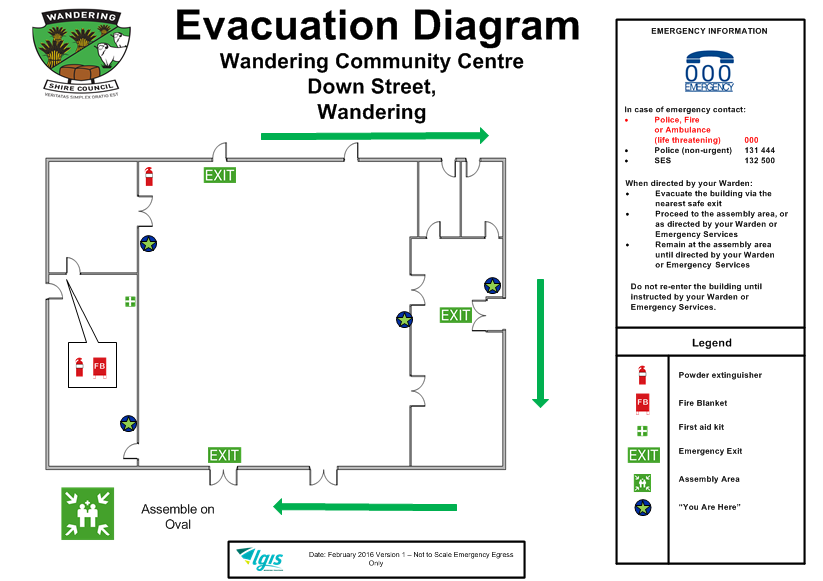 Responding to an Emergency in the Shire Community Centre The above evacuation diagram is located as indicated with the blue dots through the Wandering Community Centre. This provides simple information and directions to manage people if there is an emergency to the oval which may be the safest place to assemble. This needs to be assessed at the time because of the various nature of hazards that exist and may occur. In some cases it may be better to take refuge in the Wandering Community Centre until such time as the safety of the attendees is assured and emergency services have given the all clear. In the case of an emergency:Dial 000 if life threatening - Police, Fire, AmbulancePolice non-urgent – 131444Local Police 0898871008SES – 132500Shire of Wandering CEO 0418 913 078When directed by the person in charge:Evacuate the building or take refuge as directedIf evacuating, exit through the safest doorProceed to the assembly area as directedRemain at the assembly area until released by the Shire or Office in Charge of the attending emergency serviceDo not re-enter the building unless it has been declared safe by the attending emergency service or the Shire.Please remember that as the lessee, you are responsible for the safety of all persons at the facility for the period of hire.REFER TO ATTACHED CONDITIONS OF USE / CHECKLIST UPON LEAVING THE CENTRE	WANDERING COMMUNITY CENTRECONDITIONS OF USE / CHECKLISTNO SMOKING IN ANY PART OF THE BUILDING.ALL CHAIRS ARE TO BE STACKED.TRESTLE TABLES ARE TO BE CLEANED AND RETURNED TO THE STORE ROOM, AND PLACED IN RACKS FACE-TO-FACE TO PREVENT DAMAGE TO THE SURFACE OF TABLES.FRIDGES ARE TO BE WIPED OUT, AND ALL FOOD REMOVED.EMPTY ALL BINS INTO THE OUTSIDE BINS (INCLUDING KITCHEN / TOILET BINS).KITCHEN AREA IS TO BE LEFT CLEAN AND TIDY. OVEN IS TO BE CLEANED.CROCKERY & CUTLERY TO BE WASHED AND RETURNED TO CUPBOARDS – REFER TO CHECKLIST / ITINERY FLOORS TO BE SWEPT CLEAR OF ALL DEBRIS / MOPPED AND VACCUMED.ENSURE ALL DOORS / WINDOWS ARE LOCKED. ENSURE ALL HEATERS / FANS / LIGHTS ARE TURNED OFF PRIOR TO LEAVING THE HALL.ALL DECORATIONS ARE TO BE REMOVED.ENSURE THE BBQ IS SCRAPED DOWN AND LEFT CLEAN AFTER USE.ALL RUBBISH TO BE REMOVED FROM ALL OUTSIDE AREAS (IE: UNCOVER AREA/PLAYGROUND/CARPARK ETC)RETURN THE KEYS TO THE SHIRE OFFICE.AN INSPECTION OF THE VENUE WILL TAKE PLACE AFTER EACH FUNCTION. IT IS YOUR RESPONSIBILITY TO ENSURE THAT THE CONDITIONS OUTLINED ABOVE ARE ADHERED TO.PLEASE NOTE: IF ANY OF THE ABOVE CONDITIONS NEED TO BE COMPLETED BY A CLEANER, THE SHIRE MAY REQUEST THAT THE HIRER REIMBURSE ANY CLEANING COSTSCOMMUNITY CENTRE LISTCOMMUNITY CENTRE LISTCOMMUNITY CENTRE LISTCOMMUNITY CENTRE LISTCOMMUNITY CENTRE LISTCOMMUNITY CENTRE LISTITEMNUMBERCOLOURBRANDSIZETICKTOASTER2SILVERBREVEILLE BTA4 SLICEMUNDIAL KNIFE BLOCK1S/STEEL/WOODMUNDIAL 9 PIECEFRYPAN – ELECTRIC2KAMBROOK32CMKETTLE1BREVILLESTOCKPOTS3S/STEELHOMEMAKER1 X 15.2 LTR /1 X 11.4 LTR /1 X 7.1 LTRSTOCKPOTS3S/STEELVUE – ARGENTA1 X 10 LTR / 2 X 7.1 LTRCASSEROLE DISHES1WHITEVUE – ARGENTARECTANGULAR 4.5 LTRLASANGE DISH3WHITEMAXWELL WILLIAMS36 X 24 CMGRAVY JUGS9WHITEMAXWELL WILLIAMS BASICS½ LTRPLATTER 5WHITEMAXWELL WILLIAMS SOHO34 CMPLATTER5WHITEMAXWELL WILLIAMS SOHO40 X 26 CMPLATTER4WHITEMAXWELL WILLIAMS SOHO25 X 17 CMSALAD BOWLS6WHITEMAXWELL WILLIAMS SOHO25 CMSALAD SERVERS4S/STEELMADISONHOSTESS SET X 5 PIECE2S/STEELMADISONDINNER SETSWHITEMAXWELL WILLIAMS SOHO60 DINNER PLATES60 BREAD PLATES60 BOWLS60 MUGSCUTLERY SETSS/STEELSTANLEY ROGERS / SR PRESTON112 KNIVES112 FORKS112 SPOONS56 TEASPOONSSALT & PEPPER MILL10GLASS/SILVERMAXWELL WILLIAMS19 CMWINE GOBLETS66GLASSMAXWELL WILLIAMS225 MLWINE GOBLETS60GLASSMAXWELL WILLIAMS350 MLWINE GOLBLETS64GLASSMAXWELL WILLIAMS270 MLGLASSES60GLASSMAXWELL WILLIAMS330 MLCUTTING BOARDS3WHITESOUP LADLE1BLACKOXOSPOON2BLACKOXOTURNER2BLACKOXOCAN OPENER2BLACKOXOCORK SCREW1BLACKOXOICE CREAM SCOOP2BLACKOXOWHISK1BLACKOXOPEELERS2BLACKOXOGRATER HAND1BLACKOXOSPATULA1BLACKOXOPASTRY BRUSH1BLACKOXOPASTRY BRUSH1CLEARVUEMEASURING CUPS1WHITEOXOMEASURING SPOONS1WHITEOXOBOTTLE OPENER2BLACK/REDMAXWELL WILLIAMSWATER JUGS12SILVERHOMEMAKER